INSTITUTO MEXICANO DE CINEMATOGRAFÍAANEXO 3SOLICITUD DE APOYO A LA CONSOLIDACIÓN FINANCIERA DE LARGOMETRAJES                                                           No. De Registro: 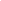 Lugar de Registro:                                                             	Fecha de Registro: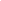 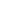 GÉNERO DEL PROYECTOCATEGORÍA DEL DIRECTOR:DATOS DEL PROYECTO:Título del proyecto:                      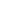 Título del guion:Autor(es) del guión:		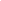 Título del argumento: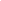 Autor(es) del argumento:					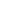 No. de páginas del guión:		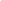 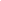 No. de registro del guión ante INDAUTOR y fecha:En caso de tratarse de una adaptación: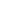 Nombre del(los) Autor(es) de la obra literaria:Título original: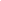 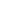 Nombre de la persona física o moral solicitante: 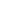 Persona Física (   )  Persona Moral  (   )Costo total del proyecto:					         Monto de Apoyo solicitado: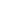 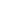 AUTOR(ES) DEL GUIÓN: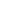 Apellido paterno			Apellido materno				Nombre(s)Domicilio: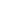                                         Calle				Número					Colonia         Delegación o Municipio		 	Código Postal				Ciudad, Estado	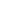                            Teléfono				Celular				Email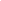 	Apellido paterno			Apellido materno				Nombre(s)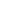 Domicilio: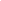                                       Calle				Número					Colonia        Delegación o Municipio			Código Postal				Ciudad, Estado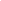 	       Teléfono				Celular				Email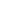 DATOS DE LA PERSONA FÍSICA O MORAL PARTICIPANTENombre completo del solicitante: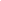 Domicilio Fiscal: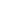                                                 Calle				Número					Colonia        Delegación o Municipio		 	Código Postal				Ciudad, Estado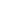                       Teléfonos				Fax				Email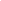 NOMBRE DEL REPRESENTANTE LEGAL: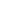        Apellido paterno		Apellido materno		Nombre(s)	EN CASO DE SER PERSONA FÍSICA, INDICAR LUGAR DE NACIMIENTO: 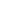 DIRECTOR:	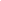                                          Apellido paterno				Apellido materno			Nombre(s)Domicilio: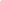                                              Calle				Número				Colonia     Delegación o Municipio			Código Postal				Ciudad o Estado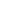                  Teléfono					Celular				Email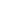 Nacionalidad:					Fecha de nacimiento: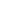 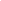 PRODUCTOR:                                        Apellido paterno				Apellido materno			Nombre(s)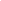 Domicilio:                                            Calle				Número				Colonia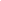       Delegación o Municipio			Código Postal				Ciudad o Estado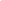                 Teléfono					Celular				Email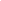 Nota: En caso de ser más de un director, guionista o productor, anexar las hojas que sean necesarias, rellenando únicamente la función que se duplique.ANTECEDENTES:¿Ha presentado anteriormente este proyecto al IMCINE?	sí	(   )	no   (   )	¿En qué fecha?______¿Este proyecto ha recibido anteriormente apoyo económico del IMCINE?	sí  (   )	no  (   )Escritura de guión  (   )     Desarrollo de Proyecto  (   )  Monto: ________		¿En qué fecha?	______¿Este proyecto cuenta con el estímulo autorizado por EFICINE?	sí   (   )	no   (   )¿Tiene considerado consolidar su esquema financiero con el estímulo de EFICINE?	sí   (   )	no   (   )¿Tiene considerado consolidar su esquema financiero con el apoyo de Producción y/o IMCINE?	sí   (   )	no   (   )Mencionar las modalidades en las que participará SE DEFINIRÁ SI LA PRESENTACIÓN SERÁ POR REGISTRO EN LÍNEA O A TRAVÉS DE ENVÍO.La información abajo descrita, se debe entregar en .PDF en archivos independientes y correctamente titulado con la letra o número que corresponde al documento, (NO OLVIDE marcar la casilla de los documentos enviados) DOCUMENTOS DE ACREDITACIÓN DE IDENTIDAD Y NACIONALIDAD DE LA PERSONA FÍSICA O MORAL PARTICIPANTE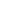 DOCUMENTOS GENERALESDEL PROYECTONombre y Firma de la persona física o 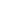 			Representante legal de la empresaFecha:  			Día / mes / año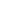 Ficción   (   )Documental   (   )Animación   (   )Cine para las infancias   (   )Director de ópera prima   (   )Director en su 2ª. Película   (   )Director en 3ª. o más películas   (   )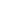 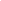 Cía. ProductoraCía. ProductoraPersona Físicaa)Acta constitutiva con Registro Público de la Propiedad y del Comercio, si se trata de personas morales, y poder notarial de su representante legal, solo en caso de que el acta no lo contemple; si la compañía cuenta con varias protocolizaciones por cambios en el representante legal o de nombre, deberá presentar el registro público de la propiedad y del comercio de cada una de ellas. Cabe mencionar que una vez que el proyecto entra a proceso de selección, y si fuera apoyado, no será posible cambiar a la compañía productora.Acta constitutiva con Registro Público de la Propiedad y del Comercio, si se trata de personas morales, y poder notarial de su representante legal, solo en caso de que el acta no lo contemple; si la compañía cuenta con varias protocolizaciones por cambios en el representante legal o de nombre, deberá presentar el registro público de la propiedad y del comercio de cada una de ellas. Cabe mencionar que una vez que el proyecto entra a proceso de selección, y si fuera apoyado, no será posible cambiar a la compañía productora.Acta constitutiva con Registro Público de la Propiedad y del Comercio, si se trata de personas morales, y poder notarial de su representante legal, solo en caso de que el acta no lo contemple; si la compañía cuenta con varias protocolizaciones por cambios en el representante legal o de nombre, deberá presentar el registro público de la propiedad y del comercio de cada una de ellas. Cabe mencionar que una vez que el proyecto entra a proceso de selección, y si fuera apoyado, no será posible cambiar a la compañía productora.Acta constitutiva con Registro Público de la Propiedad y del Comercio, si se trata de personas morales, y poder notarial de su representante legal, solo en caso de que el acta no lo contemple; si la compañía cuenta con varias protocolizaciones por cambios en el representante legal o de nombre, deberá presentar el registro público de la propiedad y del comercio de cada una de ellas. Cabe mencionar que una vez que el proyecto entra a proceso de selección, y si fuera apoyado, no será posible cambiar a la compañía productora.(   )(   )(   )(   )b)Identificación oficial vigente con fotografía. (Credencial de elector, cédula profesional o pasaporte) de la persona física o representante legal Identificación oficial vigente con fotografía. (Credencial de elector, cédula profesional o pasaporte) de la persona física o representante legal Identificación oficial vigente con fotografía. (Credencial de elector, cédula profesional o pasaporte) de la persona física o representante legal Identificación oficial vigente con fotografía. (Credencial de elector, cédula profesional o pasaporte) de la persona física o representante legal (   )(   )(   )(   )c)Carta de naturalización, en su caso.Carta de naturalización, en su caso.Carta de naturalización, en su caso.Carta de naturalización, en su caso.(   )(   )(   )d)Clave Única de Registro de Población (CURP), con una vigencia no mayor a un año.Clave Única de Registro de Población (CURP), con una vigencia no mayor a un año.Clave Única de Registro de Población (CURP), con una vigencia no mayor a un año.Clave Única de Registro de Población (CURP), con una vigencia no mayor a un año.(   )(   )(   )e)Constancia de situación fiscal, con cédula de identificación fiscal con código QR, con fecha de impresión no mayor a un año.Constancia de situación fiscal, con cédula de identificación fiscal con código QR, con fecha de impresión no mayor a un año.Constancia de situación fiscal, con cédula de identificación fiscal con código QR, con fecha de impresión no mayor a un año.Constancia de situación fiscal, con cédula de identificación fiscal con código QR, con fecha de impresión no mayor a un año.(   )(   )(   )(   )f)Opinión de cumplimiento de obligaciones fiscales, con una antigüedad no mayor a 3 meses, en sentido positivo (32-D).Opinión de cumplimiento de obligaciones fiscales, con una antigüedad no mayor a 3 meses, en sentido positivo (32-D).Opinión de cumplimiento de obligaciones fiscales, con una antigüedad no mayor a 3 meses, en sentido positivo (32-D).Opinión de cumplimiento de obligaciones fiscales, con una antigüedad no mayor a 3 meses, en sentido positivo (32-D).(   )(   )(   )(   )g)Comprobante de domicilio con fecha de expedición no mayor a tres meses. Comprobante de domicilio con fecha de expedición no mayor a tres meses. Comprobante de domicilio con fecha de expedición no mayor a tres meses. Comprobante de domicilio con fecha de expedición no mayor a tres meses. (   )(   )(   )h)Currículum de Producción de la empresa o persona física en el cual acredite su trayectoria en materia de producción cinematográfica. En caso de ser una compañía recientemente creada, podrán adjuntar los currículos de los socios.Currículum de Producción de la empresa o persona física en el cual acredite su trayectoria en materia de producción cinematográfica. En caso de ser una compañía recientemente creada, podrán adjuntar los currículos de los socios.Currículum de Producción de la empresa o persona física en el cual acredite su trayectoria en materia de producción cinematográfica. En caso de ser una compañía recientemente creada, podrán adjuntar los currículos de los socios.Currículum de Producción de la empresa o persona física en el cual acredite su trayectoria en materia de producción cinematográfica. En caso de ser una compañía recientemente creada, podrán adjuntar los currículos de los socios.(   )(   )(   )i)Copia del Registro del guion cinematográfico ante INDAUTOR, o constancia del inicio del trámite (documento completo) con fecha anterior al cierre de la convocatoria y no mayor a un año de inicio del trámite, debidamente sellado por la autoridad competente; en caso de registros tramitados en los estados, se deberá acompañar el formato completo y el comprobante de pago respectivo. Los registros autorales expedidos en otro país no sustituirán este registro.Copia del Registro del guion cinematográfico ante INDAUTOR, o constancia del inicio del trámite (documento completo) con fecha anterior al cierre de la convocatoria y no mayor a un año de inicio del trámite, debidamente sellado por la autoridad competente; en caso de registros tramitados en los estados, se deberá acompañar el formato completo y el comprobante de pago respectivo. Los registros autorales expedidos en otro país no sustituirán este registro.Copia del Registro del guion cinematográfico ante INDAUTOR, o constancia del inicio del trámite (documento completo) con fecha anterior al cierre de la convocatoria y no mayor a un año de inicio del trámite, debidamente sellado por la autoridad competente; en caso de registros tramitados en los estados, se deberá acompañar el formato completo y el comprobante de pago respectivo. Los registros autorales expedidos en otro país no sustituirán este registro.Copia del Registro del guion cinematográfico ante INDAUTOR, o constancia del inicio del trámite (documento completo) con fecha anterior al cierre de la convocatoria y no mayor a un año de inicio del trámite, debidamente sellado por la autoridad competente; en caso de registros tramitados en los estados, se deberá acompañar el formato completo y el comprobante de pago respectivo. Los registros autorales expedidos en otro país no sustituirán este registro.(   )(   )(   )j)Contrato de cesión de derechos patrimoniales, según corresponda: del guion a la persona física o persona moral que realiza la solicitud. En caso de coproducciones internacionales, la cesión de derechos podrá establecerse con alguna de las compañías coproductoras y ésta, a su vez, deberá aportar los derechos en el contrato de coproducción suscrito entre ellas, debiendo presentar la cadena de contratos de cesión de derechos completa. En caso de adaptación: contrato de autorización y cesión de derechos para llevar a cabo la película; así como el certificado de registro de la obra objeto de adaptación a guion cinematográfico.Contrato de cesión de derechos patrimoniales, según corresponda: del guion a la persona física o persona moral que realiza la solicitud. En caso de coproducciones internacionales, la cesión de derechos podrá establecerse con alguna de las compañías coproductoras y ésta, a su vez, deberá aportar los derechos en el contrato de coproducción suscrito entre ellas, debiendo presentar la cadena de contratos de cesión de derechos completa. En caso de adaptación: contrato de autorización y cesión de derechos para llevar a cabo la película; así como el certificado de registro de la obra objeto de adaptación a guion cinematográfico.Contrato de cesión de derechos patrimoniales, según corresponda: del guion a la persona física o persona moral que realiza la solicitud. En caso de coproducciones internacionales, la cesión de derechos podrá establecerse con alguna de las compañías coproductoras y ésta, a su vez, deberá aportar los derechos en el contrato de coproducción suscrito entre ellas, debiendo presentar la cadena de contratos de cesión de derechos completa. En caso de adaptación: contrato de autorización y cesión de derechos para llevar a cabo la película; así como el certificado de registro de la obra objeto de adaptación a guion cinematográfico.Contrato de cesión de derechos patrimoniales, según corresponda: del guion a la persona física o persona moral que realiza la solicitud. En caso de coproducciones internacionales, la cesión de derechos podrá establecerse con alguna de las compañías coproductoras y ésta, a su vez, deberá aportar los derechos en el contrato de coproducción suscrito entre ellas, debiendo presentar la cadena de contratos de cesión de derechos completa. En caso de adaptación: contrato de autorización y cesión de derechos para llevar a cabo la película; así como el certificado de registro de la obra objeto de adaptación a guion cinematográfico.(   )(   )(   )k)Carta en la que manifiesten bajo protesta de decir verdad que no cuentan con apoyos anteriores de FIDECINE y/o FOPROCINE para la realización del proyecto. (Anexo 5 de la modalidad de Apoyo a la consolidación financiera de largometrajes.)Carta en la que manifiesten bajo protesta de decir verdad que no cuentan con apoyos anteriores de FIDECINE y/o FOPROCINE para la realización del proyecto. (Anexo 5 de la modalidad de Apoyo a la consolidación financiera de largometrajes.)Carta en la que manifiesten bajo protesta de decir verdad que no cuentan con apoyos anteriores de FIDECINE y/o FOPROCINE para la realización del proyecto. (Anexo 5 de la modalidad de Apoyo a la consolidación financiera de largometrajes.)Carta en la que manifiesten bajo protesta de decir verdad que no cuentan con apoyos anteriores de FIDECINE y/o FOPROCINE para la realización del proyecto. (Anexo 5 de la modalidad de Apoyo a la consolidación financiera de largometrajes.)(   )(   )(   )l)Carta en la que manifiesten que no se encuentran en situación de incumplimiento con IMCINE, FIDECINE, FOPROCINE, EFICINE o ECHASA. (Anexo 6 de la modalidad de Apoyo a la consolidación financiera de largometrajes.)Carta en la que manifiesten que no se encuentran en situación de incumplimiento con IMCINE, FIDECINE, FOPROCINE, EFICINE o ECHASA. (Anexo 6 de la modalidad de Apoyo a la consolidación financiera de largometrajes.)Carta en la que manifiesten que no se encuentran en situación de incumplimiento con IMCINE, FIDECINE, FOPROCINE, EFICINE o ECHASA. (Anexo 6 de la modalidad de Apoyo a la consolidación financiera de largometrajes.)Carta en la que manifiesten que no se encuentran en situación de incumplimiento con IMCINE, FIDECINE, FOPROCINE, EFICINE o ECHASA. (Anexo 6 de la modalidad de Apoyo a la consolidación financiera de largometrajes.)(   )(   )(   )m)Carta, firmada por la persona física o moral, en la que manifieste que su participación en la convocatoria no constituye un conflicto de interés. (Anexo 7 de la modalidad de Apoyo a la consolidación financiera de largometrajes.)Carta, firmada por la persona física o moral, en la que manifieste que su participación en la convocatoria no constituye un conflicto de interés. (Anexo 7 de la modalidad de Apoyo a la consolidación financiera de largometrajes.)Carta, firmada por la persona física o moral, en la que manifieste que su participación en la convocatoria no constituye un conflicto de interés. (Anexo 7 de la modalidad de Apoyo a la consolidación financiera de largometrajes.)Carta, firmada por la persona física o moral, en la que manifieste que su participación en la convocatoria no constituye un conflicto de interés. (Anexo 7 de la modalidad de Apoyo a la consolidación financiera de largometrajes.)(   )(   )(   )n)Carta compromiso donde se señale que la producción será responsable y respetuosa del ecosistema y comunidad en la que desarrollará la producción, así como llevar a cabo una estrategia que contemple medidas de equidad, respeto, y cero tolerancia a la violencia, acoso u hostigamiento que implique a todo el personal creativo y técnico de la película. (Anexo 8 de la modalidad de Apoyo a la consolidación financiera de largometrajes.)Carta compromiso donde se señale que la producción será responsable y respetuosa del ecosistema y comunidad en la que desarrollará la producción, así como llevar a cabo una estrategia que contemple medidas de equidad, respeto, y cero tolerancia a la violencia, acoso u hostigamiento que implique a todo el personal creativo y técnico de la película. (Anexo 8 de la modalidad de Apoyo a la consolidación financiera de largometrajes.)Carta compromiso donde se señale que la producción será responsable y respetuosa del ecosistema y comunidad en la que desarrollará la producción, así como llevar a cabo una estrategia que contemple medidas de equidad, respeto, y cero tolerancia a la violencia, acoso u hostigamiento que implique a todo el personal creativo y técnico de la película. (Anexo 8 de la modalidad de Apoyo a la consolidación financiera de largometrajes.)Carta compromiso donde se señale que la producción será responsable y respetuosa del ecosistema y comunidad en la que desarrollará la producción, así como llevar a cabo una estrategia que contemple medidas de equidad, respeto, y cero tolerancia a la violencia, acoso u hostigamiento que implique a todo el personal creativo y técnico de la película. (Anexo 8 de la modalidad de Apoyo a la consolidación financiera de largometrajes.)(   )(   )(   )o)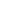 Carta manifiesto en la que se indique que la persona física o moral solicitante leyó y está de acuerdo con lo estipulado en los LO y sus anexos, para la aplicación a la convocatoria. (Anexo 9 de la modalidad de Apoyo a la consolidación financiera de largometrajes.)Carta manifiesto en la que se indique que la persona física o moral solicitante leyó y está de acuerdo con lo estipulado en los LO y sus anexos, para la aplicación a la convocatoria. (Anexo 9 de la modalidad de Apoyo a la consolidación financiera de largometrajes.)Carta manifiesto en la que se indique que la persona física o moral solicitante leyó y está de acuerdo con lo estipulado en los LO y sus anexos, para la aplicación a la convocatoria. (Anexo 9 de la modalidad de Apoyo a la consolidación financiera de largometrajes.)Carta manifiesto en la que se indique que la persona física o moral solicitante leyó y está de acuerdo con lo estipulado en los LO y sus anexos, para la aplicación a la convocatoria. (Anexo 9 de la modalidad de Apoyo a la consolidación financiera de largometrajes.)(   )(   )(   )1.Resumen ejecutivo, el cual deberá contener: proceso al que postula, título del proyecto, género, formato de filmación y terminación, duración, productor (a), director(a) y guionista; sinopsis corta del guion (máximo 100 palabras); presupuesto total del proyecto; monto del apoyo solicitado para ejercer durante el año fiscal; plan de financiamiento; talento clave; resumen de la ruta crítica por fechas y número de semanas, entre otras. (Anexo 9 de la modalidad de Apoyo a la consolidación financiera de largometrajes.(   )2.Sinopsis desarrollada  (máximo de 750 palabras)(   )3.Guion o argumento documental.(   )4.Propuesta creativa del o la director(a)(   )5.Visión técnica y creativa del o la productor(a) revisar especificaciones en las bases de participación).(   )6.Lista de personal de producción técnico y creativo con currículum vitae.(   )7.Propuesta de reparto(   )8.Propuesta de locaciones(   )9.Ruta crítica o cronograma del proyecto(   )10.Plan de trabajo de rodaje(   )11.Resumen del presupuesto firmado en M.N.(   )12.Presupuesto desglosado en M.N.(   )13.Presupuesto desglosado del proceso postulado en M.N.(   )14.Flujo de efectivo del proceso contemplando hasta 6 meses para su ejecución. (Anexo 11 de la modalidad de Apoyo a la consolidación financiera de largometrajes.)(   )15.Plan de financiamiento del proyecto(   )16.Enlace para acceder en línea al demo reel de la/el director y de la/el fotógrafo.(   )